Дидактические игры по правилам дорожного движения для старших дошкольников по ФГОС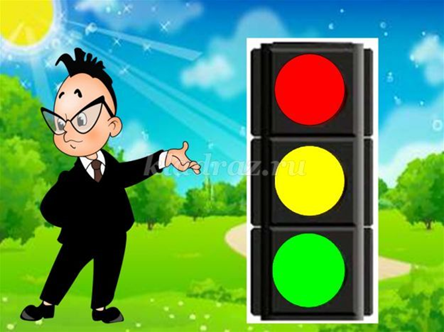 Игра «Собери знак»Цели: закрепить знания детей о дорожных знаках и ПДД; развивать логическое мышление, внимательность; воспитывать культуру безопасного поведения на дороге и в общественных местах.
Материал: в конвертах пазлы - дорожные знаки, фишки.Ход игры.Дети делятся на экипажи (команды), по сигналу воспитателя открывают конверты и складывают свои знаки из частей. На выполнение задания - 5 минут. За правильно собранный знак - 1 очко. Можно заработать дополнительные очки, если игроки правильно ответят, как называется знак и какое он имеет значение.Игра «Перейди дорогу»Цель: закреплять знания детей о сигналах светофора.
Ход игры.Воспитатель поочерёдно поднимает три кружка: красный, жёлтый, зелёный. Дети должны перейти предполагаемую «дорогу» (ковровую дорожку, проход, обозначенный лентами, камешками и т. д.).
Дети, переходившие «дорогу» на красный или жёлтый кружок, выходят из игры.Игра «Зелёный глаз»Цель: закреплять знания детей о сигналах светофора.
Ход игры.У входа в детский сад устанавливается макет светофора. Когда дети возвращаются после прогулки, воспитатель «включает» красный свет - «Идти нельзя», затем жёлтый - «Приготовиться». Только на зелёный свет разрешается заходить в помещение.Игра «Наша улица»Цель: учить детей различать дорожные знаки (предупреждающие, запрещающие, предписывающие, информационно-указательные), предназначенные для водителей и пешеходов.
Материал: макет улицы с домами, перекрёстком; автомобили (игрушки); куклы-пешеходы; куклы-водители; светофор (игрушка); дорожные знаки, деревья (макеты).
Ход игры.Игра проводится на макете. С помощью кукол дети по заданию воспитателя разыгрывают различные дорожные ситуации.Игра «Повороты»Цель: развивать координацию движений рук (вправо, влево), зрительное внимание.
Материал: знаки: «Движение прямо», «Движение направо», «Движение налево»; рули.Ход игры.Если воспитатель показывает знак «Движение прямо», то дети делают один шаг вперёд, если знак «Движение направо» - движением «руля» поворачивают направо, если знак «Движение налево» - движением «руля» поворачивают налево. Тот, кто ошибается, выходит из шеренги.Игра «Перекрёсток»Цель: закреплять знания детей о сигналах светофора.
Ход игры.Четверо ведущих, двое из которых получают красные кружки, двое других - зелёные, становятся на «перекрёстке». Дети изображают пешеходов и автомобили. По свистку ведущие поднимают соответствующие кружки, а «пешеходы» и «автомобили» начинают движение. Следующий свисток обозначает смену сигнала светофора, ведущие меняются местами. «Пешеходы» и «автомобили» останавливаются. После очередного свистка движение возобновляется, а нарушители выходят из игры.Игра «Угадай транспорт»Цели: закрепить представления детей о транспорте, умение находить по описанию предметы; развивать смекалку, быстроту мышления и речевую активность. Материал: картинки (карточки) с изображением транспорта.Ход игры.Воспитатель загадывает детям загадки о видах транспорта. Ребёнок, который отгадает, о каком транспорте идёт речь в загадке, получает картинку с его изображением. У кого в конце игры будет больше картинок, тот и победитель.Игра «Найди безопасный путь»Цели: закрепить правила дорожного движения и поведения на дороге; развивать мышление, память, внимание; расширять словарный запас.
Материал: макет улицы (дорожной части), дорожные знаки, светофор, транспорт (машины легковые, грузовые), куклы-пешеходы.
Ход игры.Дети по заданию воспитателя разыгрывают различные ситуации на макете, способствующие безопасному передвижению по улицам.Загадки про дорожные знакиЭто что за чудо-юдо.
Два горба, как у верблюда?
Треугольный этот знак,
Называется он как? (Неровная дорога.)

Предупреждает этот знак,
Что у дороги здесь зигзаг
И впереди машину ждёт
Крутой... (опасный поворот).

Полосатая лошадка,
Её «зеброю» зовут.
Но не та, что в зоопарке...
Люди здесь по ней идут. (Переход.)

Где ведут ступеньки вниз,
Ты спускайся, не ленись.
Знать обязан пешеход:
Тут... (подземный переход).